Publicado en Madrid el 23/04/2021 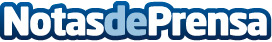 El 72% prefiere viajar por España este veranoLa agencia de viajes PANGEA The Travel Store lanza la campaña #YoVeraneoEnCasa con la que pretende incentivar el turismo nacionalDatos de contacto:Beatriz690775752Nota de prensa publicada en: https://www.notasdeprensa.es/el-72-prefiere-viajar-por-espana-este-verano Categorias: Nacional Viaje Sociedad Turismo http://www.notasdeprensa.es